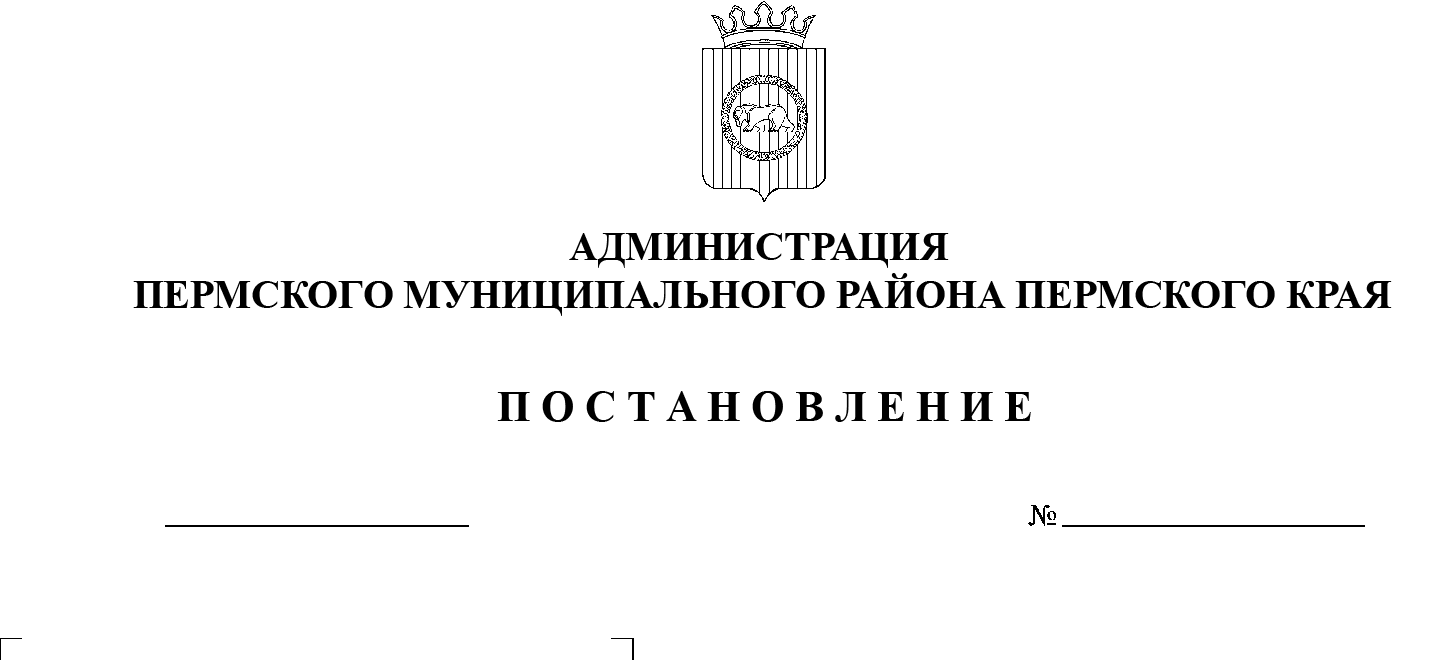 В соответствии с частью 13 статьи 46 Градостроительного кодекса Российской Федерации, пунктом 26 части 1 статьи 16, со статьей 28 Федерального закона от 06 октября 2003 г. № 131-ФЗ «Об общих принципах организации местного самоуправления в Российской Федерации», с частью 4 статьи 4 Закона Пермского края от 29 апреля 2022 г. № 75-ПК «Об образовании нового муниципального образования Пермский муниципальный округ Пермского края», пунктом 6 части 2 статьи 47 Устава муниципального образования «Пермский муниципальный район», пунктом 4 особенностей, утвержденных постановлением Правительства Российской Федерации от  02  апреля 2022 г. № 575 «Об особенностях подготовки, согласования, утверждения, продления сроков действия документации по планировке территории, градостроительных планов земельных участков, выдачи разрешений на строительство объектов капитального строительства, разрешений на ввод в эксплуатацию», протоколом общественных обсуждений по проекту внесения изменений в проект планировки и проект межевания части территории Юго-Камского сельского поселения Пермского муниципального района Пермского края с целью размещения линейного объекта – автомобильная дорога Рождественское – Сташково, утвержденные постановлением администрации Пермского муниципального района от 11 октября 2021 г. № СЭД-2021-299-01-01-05.С-535, от 11 ноября 2022 г., заключением о результатах общественных обсуждений по проекту внесения изменений в проект планировки и проект межевания части территории Юго-Камского сельского поселения Пермского муниципального района Пермского края с целью размещения линейного объекта – автомобильная дорога Рождественское – Сташково, утвержденные постановлением администрации Пермского муниципального района от 11 октября 2021 г. № СЭД-2021-299-01-01-05.С-535, от 14 ноября 2022 г.администрация Пермского муниципального района ПОСТАНОВЛЯЕТ:1.  Утвердить внесение изменений в проект планировки и проект межевания части территории Юго-Камского сельского поселения Пермского муниципального района Пермского края с целью размещения линейного объекта – автомобильная дорога Рождественское – Сташково, утвержденные постановлением администрации Пермского муниципального района от  11  октября 2021 г. № СЭД-2021-299-01-01-05.С-535, согласно приложению к настоящему постановлению.2.  Управлению архитектуры и градостроительства администрации Пермского муниципального района в течение 7 дней со дня принятия настоящего постановления направить проект внесения изменений в проект планировки и проект межевания территории главе Пермского муниципального округа.3.  Настоящее постановление опубликовать в бюллетене муниципального образования «Пермский муниципальный округ» и разместить на официальном сайте Пермского муниципального округа в информационно-телекоммуникационной сети Интернет (www.permraion.ru). 4.  Настоящее постановление вступает в силу со дня его официального опубликования.5.  Проект внесения изменений в проект планировки и проект межевания территории разместить на официальном сайте Пермского муниципального округа в информационно-телекоммуникационной сети Интернет (www.permraion.ru).И.п. главы муниципального района – главы администрации муниципального района                                                                     И.А. ВарушкинУТВЕРЖДЕНЫпостановлением администрации Пермского муниципального районаот 12.12.2022 № СЭД-2022-299-01-01-05.С-724ИЗМЕНЕНИЯ в проект планировки и проект межевания части территории Юго-Камского сельского поселения Пермского муниципального района Пермского края с целью размещения линейного объекта – автомобильная дорога Рождественское – Сташково, утвержденные постановлением администрации Пермского муниципального района от 11 октября 2021 г. № СЭД-2021-299-01-01-05.С-535В проекте планировки территории. Основная часть:фрагмент чертежа красных линий листа 1 раздела 1: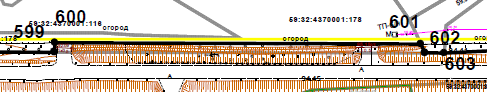 изложить в следующей редакции: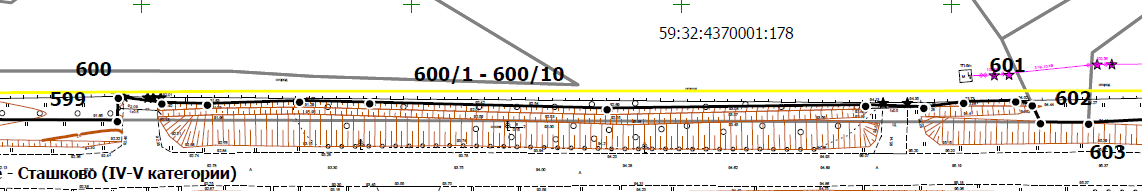 в приложении к чертежу красных линий раздела 1: перечень координат характерных точек устанавливаемых красных линий дополнить позициями следующего содержания:в перечне координат характерных точек устанавливаемых красных линий позиции:изложить в следующей редакции:фрагмент чертежа границ зоны планируемого размещения линейных объектов раздела 1: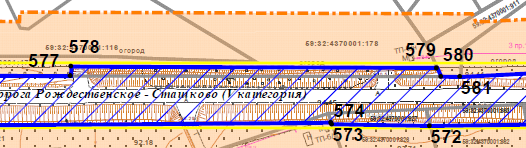 изложить в следующей редакции: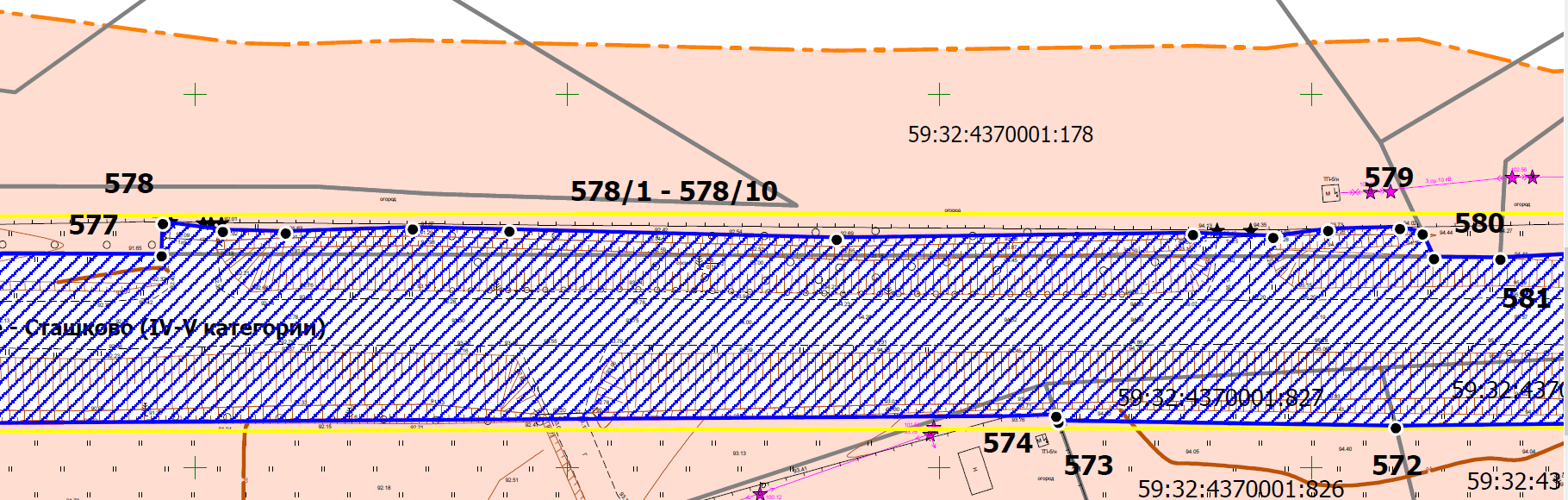 таблицу 1 пункта 3 раздела 2 дополнить позициями следующего содержания:в таблице 1 пункта 3 раздела 2 позиции:изложить в следующей редакции:В проекте межевания территории. Основная часть: фрагмент чертежа межевания 1 этап листа 1 раздела 2: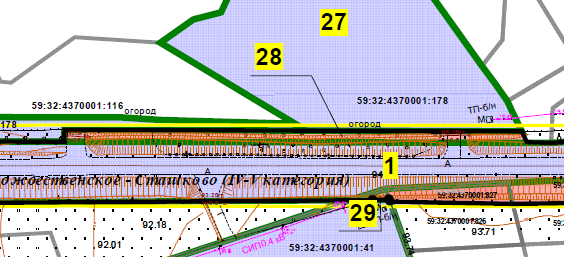 изложить в следующей редакции: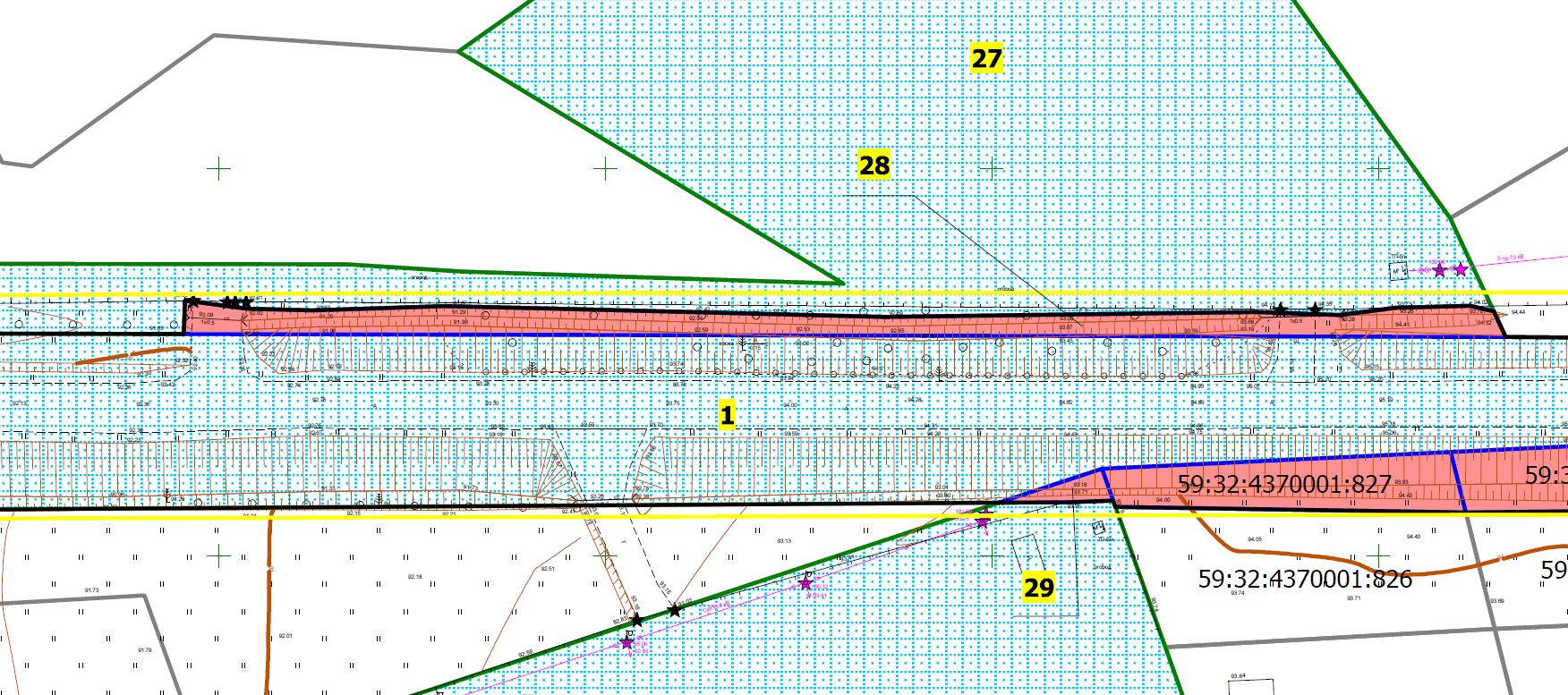 фрагмент чертежа межевания 2 этап листа 1 раздела 2: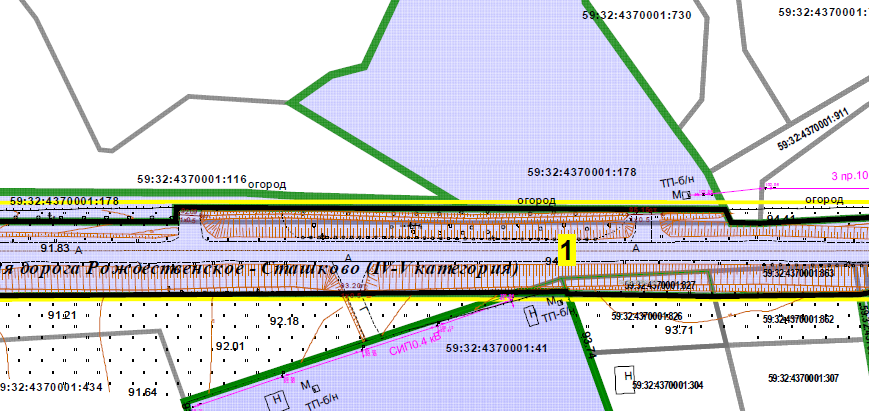 изложить в следующей редакции: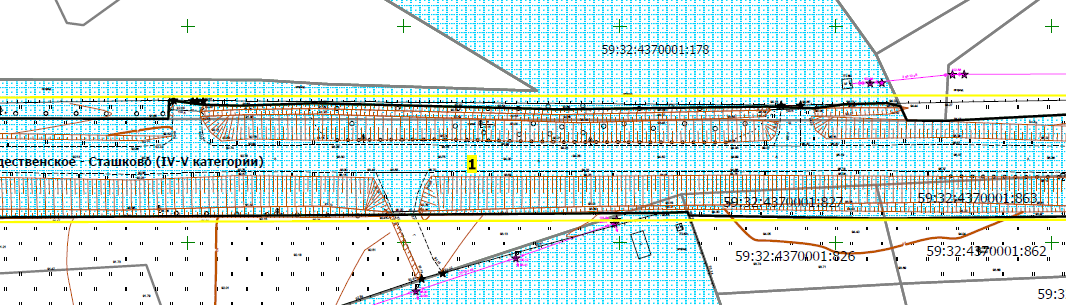 в таблице 1 раздела 2 позицию:изложить в следующей редакции:в таблице 1 раздела 2 позиции:изложить в следующей редакции:в таблице 2 раздела 2 позицию:изложить в следующей редакции:в таблице 2 раздела 2 позицию:изложить в следующей редакции:в этапе 2 ведомости координат земельных участках, образуемых из земель или земельных участков, находящихся в государственной или муниципальной собственности, раздела 2:позицию: Участок №1изложить в следующей редакции: позицию:Участок №27Участок №28изложить в следующей редакции:Участок №27Участок №28№ХУ600/1467831.882190153.71600/2467831.672190162.17600/3467832.202190179.24600/4467831.912190192.24600/5467830.812190236.22600/6467831.452190284.09600/7467831.042190294.86600/8467831.052190295.21600/9467831.972190302.24600/10467832.262190311.88№ХУ601467832,322190314,56602467828,342190316,37№ХУ601467831.532190314,93602467828,232190316,47№ХУ578/1467831.882190153.71578/2467831.672190162.17578/3467832.202190179.24578/4467831.912190192.24578/5467830.812190236.22578/6467831.452190284.09578/7467831.042190294.86578/8467831.052190295.21578/9467831.972190302.24578/10467832.262190311.88№ХУ579467832,322190314,56580467828,342190316,37№ХУ579467831.532190314,93580467828,232190316,47Условный номер на чертежеЭтап межеванияМестоположение/кадастровый кварталПлощадь,кв.мПланируемая категория земельВид разрешённого использованияСпособ образованияСведения об отнесении (неотнесении) образуемых земельных участков к территории общего пользования12146798 состоит из 4 контуров (контур 1-17410, контур 2 – 27221, контур 3- 66456, контур 4 - 35711)Земли промышленности, энергетики, транспорта, связи, радиовещания, телевидения, информатики, земли для обеспечения космической деятельности, земли обороны, безопасности и земли иного специального назначенияРазмещение автомобильн ых дорог  (7.2.1)Объединение земельных участков 1,4,6,8,10,12,14,16,18,20,21,22,26,28,29,31,32,33образованных в рамках 1 этапа и земельных участков с кадастровыми номерами 59:32:4370001:827, 59:32:4370001:863территории общего пользованияУсловный номер на чертежеЭтап межеванияМестоположение/кадастровый кварталПлощадь,кв.мПланируемая категория земельВид разрешённого использованияСпособ образованияСведения об отнесении (неотнесении) образуемых земельных участков к территории общего пользования12147346 состоит из 4 контуров (контур 1-17958, контур 2 – 27221, контур 3- 66456, контур 4 - 35711)Земли промышленности, энергетики, транспорта, связи, радиовещания, телевидения, информатики, земли для обеспечения космической деятельности, земли обороны, безопасности и земли иного специального назначенияРазмещение автомобильн ых дорог  (7.2.1)Объединение земельных участков 1,4,6,8,10,12,14,16,18,20,21,22,26,28,29,31,32,33образованных в рамках 1 этапа и земельных участков с кадастровыми номерами 59:32:4370001:827, 59:32:4370001:863территории общего пользованияУсловный номер на чертежеЭтап межеванияМестоположение/кадастровый кварталПлощадь,кв.мПланируемая категория земельВид разрешённого использованияСпособ образованияСведения об отнесении (неотнесении) образуемых земельных участков к территории общего пользования271Пермский, р-н Пермский, с/п Юго-Камское, с. Сташково25520Земли сельскохозяйственного назначенияДля сельскохозяйственного производстваРаздел земельного участка с кадастровым номером 59:32:4370001:178-281Пермский, р-н Пермский, с/п Юго-Камское, с. Сташково717Земли промышленности, энергетики, транспорта, связи, радиовещания, телевидения, информатики, земли для обеспечения космической деятельности, земли обороны, безопасности и земли иного специального назначенияРазмещение автомобильн ых дорог  (7.2.1)Раздел земельного участка с кадастровым номером 59:32:4370001:178Территории общего пользованияУсловный номер на чертежеЭтап межеванияМестоположение/кадастровый кварталПлощадь,кв.мПланируемая категория земельВид разрешённого использованияСпособ образованияСведения об отнесении (неотнесении) образуемых земельных участков к территории общего пользования271Пермский, р-н Пермский, с/п Юго-Камское, с. Сташково25706Земли сельскохозяйственного назначенияДля сельскохозяйственного производстваРаздел земельного участка с кадастровым номером 59:32:4370001:178-281Пермский, р-н Пермский, с/п Юго-Камское, с. Сташково531Земли промышленности, энергетики, транспорта, связи, радиовещания, телевидения, информатики, земли для обеспечения космической деятельности, земли обороны, безопасности и земли иного специального назначенияРазмещение автомобильн ых дорог  (7.2.1)Раздел земельного участка с кадастровым номером 59:32:4370001:178Территории общего пользованияУсловный номер на чертежеЭтап межеванияМестоположение/кадастровый кварталПлощадь,кв.мВид разрешённого использованияСпособ образованияСведения об отнесении (неотнесении) образуемых земельных участков к территории общего пользованияСведения об изъятии земельных участков для муниципаль ных нужд12146798 состоит из 4 контуров (контур 1-17410, контур 2 – 27221, контур 3- 66456, контур 4 - 35711)Размещение автомобильн ых дорог  (7.2.1)объединение земельных участков 1,4,6,8,10,12,14,16,18,20,21,22,26,28,29,31,32,33образованных в рамках 1 этапа и земельных участков с кадастровыми номерами 59:32:4370001:827, 59:32:4370001:863Территории общего пользованияне требуетсяУсловный номер на чертежеЭтап межеванияМестоположение/кадастровый кварталПлощадь,кв.мВид разрешённого использованияСпособ образованияСведения об отнесении (неотнесении) образуемых земельных участков к территории общего пользованияСведения об изъятии земельных участков для муниципаль ных нужд12147346 состоит из 4 контуров (контур 1-17958, контур 2 – 27221, контур 3- 66456, контур 4 - 35711)Размещение автомобильн ых дорог  (7.2.1)объединение земельных участков 1,4,6,8,10,12,14,16,18,20,21,22,26,28,29,31,32,33образованных в рамках 1 этапа и земельных участков с кадастровыми номерами 59:32:4370001:827, 59:32:4370001:863Территории общего пользованияне требуетсяУсловный номер на чертежеЭтап межеванияМестоположение/кадастровый кварталПлощадь,кв.мВид разрешённого использованияСпособ образованияСведения об отнесении (неотнесении) образуемых земельных участков к территории общего пользованияСведения об изъятии земельных участков для муниципаль ных нужд281Пермский, р-н Пермский, с/п Юго-Камское, с. Сташково717Размещение автомобильн ых дорог  (7.2.1)Раздел земельного участка с кадастровым номером 59:32:4370001:178Территории общего пользованияИзъятие земельного участка для муниципаль ных нуждУсловный номер на чертежеЭтап межеванияМестоположение/кадастровый кварталПлощадь,кв.мВид разрешённого использованияСпособ образованияСведения об отнесении (неотнесении) образуемых земельных участков к территории общего пользованияСведения об изъятии земельных участков для муниципаль ных нужд281Пермский, р-н Пермский, с/п Юго-Камское, с. Сташково531Размещение автомобильн ых дорог  (7.2.1)Раздел земельного участка с кадастровым номером 59:32:4370001:178Территории общего пользованияИзъятие земельного участка для муниципаль ных нужд№ХУ1467909,282190792,462467890,882190799,253467880,682190784,934467866,682190747,145467848,852190694,136467844,712190679,707467833,602190640,958467829,982190606,729467820,532190571,0810467819,552190566,9711467818,382190557,5912467812,692190523,8413467811,422190474,6414467809,882190414,6115467809,182190402,4516467806,682190359,0217467806,612190355,9518467805,572190311,3219467806,272190266,0020467805,852190208,9521467805,512190052,1922467804,232190047,2423467834,232190047,1024467834,272190055,7325467829,142190056,3926467828,762190056,4427467826,582190145,9928467828,572190148,5329467828,232190316,4730467828,132190325,3931467834,232190444,0732467836,072190479,0633467838,412190540,2134467839,772190551,8735467841,752190577,3536467867,882190676,5037467885,362190725,871467909,282190792,46№ХУ1467890.882190799.252467909.282190792.463467885.362190725.874467867.882190676.505467841.752190577.356467838.972190553.037467838.422190540.218467836.072190479.069467834.232190444.0710467828.132190325.3911467828.232190316.4712467831.532190314.9313467832.262190311.8814467831.972190302.2415467831.052190295.2116467831.042190294.8617467831.452190284.0918467830.812190236.2219467831.912190192.2420467832.202190179.2421467831.672190162.1722467831.882190153.7123467832.942190145.6724467828.582190145.4825467828.762190056.4426467829.142190056.3927467834.272190055.7328467834.232190047.1029467804.232190047.2430467805.512190052.1931467805.522190060.2532467806.842190250.9633467806.902190259.5534467807.102190265.7035467806.272190266.0036467805.572190311.3237467806.092190356.0538467806.682190359.0239467809.182190402.4540467809.882190414.6141467811.422190474.6442467812.692190523.8443467818.042190557.5644467819.552190566.9745467820.532190571.0846467829.982190606.7247467833.282190640.9848467844.712190679.7049467848.852190694.1350467866.682190747.1451467880.682190784.931467890.882190799.25№ХУ1468334,122190097,722468333,252190101,113468331,132190102,984468328,822190107,655468324,722190115,936468271,192190099,407468264,592190097,368468259,122190095,679468233,012190087,6310468201,542190106,5611468175,722190122,0812468145,992190139,2613468081,822190176,3614468046,672190189,1015468037,262190199,7216468031,392190204,7317468027,502190207,9918468020,122190213,4819468011,612190219,1620467996,342190227,0521467993,772190228,3722467990,792190231,3323467980,742190241,3024467968,442190243,1925467959,612190249,1726467947,802190256,8127467928,402190265,2328467925,592190265,9729467909,732190270,1730467896,042190271,5531467856,562190299,9332467850,092190304,5833467843,542190309,2934467838,792190311,5235467832,322190314,5636467832,942190145,6737467828,582190145,4838467828,762190056,4439467873,752190050,6140467837,702190090,7541467837,612190140,5042467837,612190150,6843467837,562190166,7144467836,632190181,6345467835,072190230,8346467865,052190181,0247467873,722190193,3148467876,302190203,4949467899,752190214,4250467919,802190223,7751467936,162190222,4452467955,032190228,7653467962,322190229,9954467965,442190227,8855467967,212190223,4756467967,612190218,3357467965,382190212,6758467978,702190181,7059467983,962190171,1760467986,802190169,2161467989,262190165,7062467999,402190160,5463468009,752190157,2464468016,802190157,9465468026,682190163,5966468034,892190164,5067468051,612190166,8868468064,082190157,7169468066,912190155,1270468069,022190148,3071468074,912190139,3772468084,082190125,7373468087,142190116,7974468089,262190112,3275468095,142190110,6776468099,842190111,1477468106,422190117,2578468114,632190128,8979468120,252190130,9080468133,252190129,4681468143,172190126,2582468148,912190123,0283468171,592190107,3884468191,112190093,9785468203,582190082,2186468202,172190058,6987468194,172190046,0088468190,412190039,4189468193,942190035,8890468205,472190038,0091468227,812190049,9992468271,932190075,5393468299,542190094,7394468307,762190099,4595468313,762190100,0996468317,052190096,2197468296,352190077,0498468292,952190067,4099468299,192190052,35100468301,532190044,36101468300,482190036,94102468294,742190031,87103468278,622190029,53104468272,982190007,77105468271,652189996,35106468266,462189984,65107468261,582189981,31108468250,052189978,02109468243,822189972,85110468239,002189957,09111468233,702189953,00112468231,012189948,63113468231,592189940,40114468238,662189937,54115468264,102189972,84116468279,222189990,45117468299,422190020,35118468303,102190023,33119468333,322190082,77№ХУ1467832,942190145,672467832,322190314,563467828,342190316,374467828,342190316,425467828,232190316,476467828,582190145,48№ХУ1468279.222189990.452468264.102189972.843468238.662189937.544468231.592189940.405468231.012189948.636468233.702189953.007468239.002189957.098468243.822189972.859468250.052189978.0210468261.582189981.3111468266.462189984.6512468271.652189996.3513468272.982190007.7714468278.622190029.5315468294.742190031.8716468300.482190036.9417468301.532190044.3618468299.192190052.3519468292.952190067.4020468296.352190077.0421468317.052190096.2122468313.762190100.0923468307.762190099.4524468299.542190094.7325468271.932190075.5326468227.812190049.9927468205.472190038.0028468193.942190035.8829468190.412190039.4130468194.172190046.0031468202.172190058.6932468203.582190082.2133468191.112190093.9734468171.592190107.3835468148.912190123.0236468143.172190126.2537468133.252190129.4638468120.252190130.9039468114.632190128.8940468106.422190117.2541468099.842190111.1442468095.142190110.6743468089.262190112.3244468087.142190116.7945468084.082190125.7346468074.912190139.3747468069.022190148.3048468066.912190155.1249468064.082190157.7150468051.612190166.8851468034.892190164.5052468026.682190163.5953468016.802190157.9454468009.752190157.2455467999.402190160.5456467989.262190165.7057467986.802190169.2158467983.962190171.1759467978.702190181.7060467965.382190212.6761467967.612190218.3362467967.212190223.4763467965.442190227.8864467962.322190229.9965467955.032190228.7666467936.162190222.4467467919.802190223.7768467899.752190214.4269467876.302190203.4970467873.722190193.3171467865.052190181.0272467835.072190230.8373467836.632190181.6374467837.562190166.7175467837.612190150.6876467837.612190140.5077467837.702190090.7578467873.752190050.6179467828.832190056.4880467828.582190145.4881467832.942190145.6782467831.882190153.7183467831.672190162.1784467832.202190179.2485467831.912190192.2486467830.812190236.2287467831.452190284.0988467831.042190294.8689467831.052190295.2190467831.972190302.2491467832.262190311.8892467831.532190314.9393467832.322190314.5694467838.792190311.5295467843.542190309.2996467850.092190304.5897467856.562190299.9398467896.042190271.5599467909.732190270.17100467925.592190265.97101467928.402190265.23102467947.802190256.81103467959.612190249.17104467968.442190243.19105467980.742190241.30106467990.792190231.33107467993.772190228.37108467996.342190227.05109468011.612190219.16110468020.122190213.48111468027.502190207.99112468031.392190204.73113468037.262190199.72114468046.672190189.10115468081.822190176.36116468145.992190139.26117468175.722190122.08118468201.542190106.56119468233.012190087.63120468259.122190095.67121468264.592190097.36122468271.192190099.40123468324.722190115.93124468328.822190107.65125468331.132190102.98126468333.252190101.11127468334.122190097.72128468333.322190082.77129468303.102190023.33130468299.422190020.351468279.222189990.45№ХУ1467831.532190314.932467832.262190311.883467831.972190302.244467831.052190295.215467831.042190294.866467831.452190284.097467830.812190236.228467831.912190192.249467832.202190179.2410467831.672190162.1711467831.882190153.7112467832.942190145.6713467828.582190145.4814467828.232190316.471467831.532190314.93